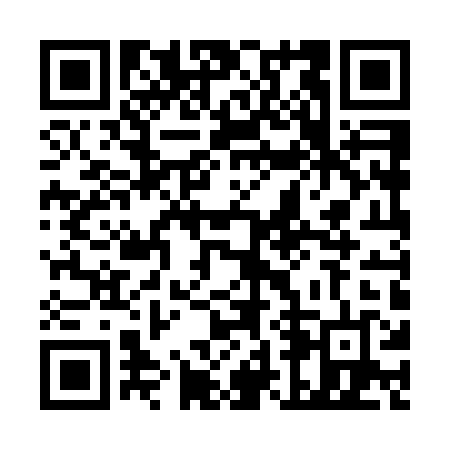 Prayer times for Spear Harbour, Newfoundland and Labrador, CanadaMon 1 Jul 2024 - Wed 31 Jul 2024High Latitude Method: Angle Based RulePrayer Calculation Method: Islamic Society of North AmericaAsar Calculation Method: HanafiPrayer times provided by https://www.salahtimes.comDateDayFajrSunriseDhuhrAsrMaghribIsha1Mon3:064:551:176:559:3811:272Tue3:064:561:176:559:3811:273Wed3:074:561:176:559:3711:274Thu3:074:571:176:549:3711:275Fri3:084:581:176:549:3611:276Sat3:084:591:186:549:3511:267Sun3:095:001:186:549:3511:268Mon3:095:011:186:539:3411:269Tue3:105:021:186:539:3311:2610Wed3:115:031:186:539:3211:2511Thu3:115:041:186:529:3211:2512Fri3:125:061:186:529:3111:2413Sat3:125:071:186:519:3011:2414Sun3:135:081:196:519:2911:2415Mon3:145:091:196:509:2811:2316Tue3:145:101:196:509:2711:2317Wed3:155:121:196:499:2511:2218Thu3:165:131:196:499:2411:2119Fri3:175:141:196:489:2311:2120Sat3:175:161:196:479:2211:2021Sun3:185:171:196:479:2011:2022Mon3:195:191:196:469:1911:1923Tue3:195:201:196:459:1811:1824Wed3:205:211:196:449:1611:1725Thu3:215:231:196:439:1511:1726Fri3:225:241:196:439:1311:1627Sat3:225:261:196:429:1211:1528Sun3:235:271:196:419:1011:1429Mon3:245:291:196:409:0811:1430Tue3:255:301:196:399:0711:1331Wed3:255:321:196:389:0511:12